				Den Helder 08-08-2019Schriftelijke Vragen Behoorlijk Bestuur omtrent  het bestemmingsplan Hagendoornstraat, conform art. 36 Reglement van Orde.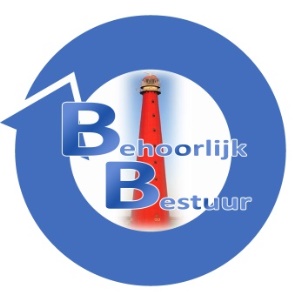 Geachte college,De Gemeente geeft aan in het nieuwe bestemmingsplan Streepjesberg dat de duinen dichter bij de wijk gebracht wordt. Alle beplanting wordt verwijderd en de bewoners kijken straks uit over een kale duinvallei met grazende runderen.Behoorlijk Bestuur wenst antwoord op de volgende vragen:Of dit bestemmingsplan met de bewoners is besprokenWanneer is het bestemmingsplan gewijzigd opgemaakt? Is dit voldoende onder de aandacht van de wijkbewoners gebracht?, daarmee bedoelen wij dat de omwonenden hier een brief over hebben ontvangen.
Het is ons bekend dat veel bewoners hier bezwaar tegen hadden en voor behoud van het bosplantsoen waren/zijn, de gemeente heeft toen aan de bewoners medegedeeld dat de bomen, c.q. het bosplantsoen zou blijven en dat er geen sprake van was dat het bosplantsoen in zijn geheel zou worden verwijderd.
Gezien de gedane toezegging door de gemeente en het huidige groen beleid dat is gericht op het sparen van zoveel mogelijk groen in de wijken willen wij weten waarom is besloten om dit bosplantsoen desondanks de gedane toezegging, toch te verwijderen.Verder willen wij graag alle verslagen zien van de bewoners bijeenkomsten aangaande dit bestemmingsplan.Waarom wordt er in deze geen gehoor gegeven aan de mensen van de bewoners c.q. de klankbordgroep die het bosplantsoen willen behouden?Wij willen graag weten wat precies het voordeel is van het verwijderen van dit bosplantsoen voor de natuur en de wijk.Op welke termijn wil met het bosplantsoen verwijderen?Worden de bewoners voor -en tegen nog gehoord en niet alleen gehoord maar wordt er ook gehandeld naar wens van deze bewoners?Wij zien uw antwoorden met enige voortvarendheid en voldoende onderbouwd tegemoetNamens de fractie van Behoorlijk Bestuur,Sylvia Hamerslag